				        Bewandert. Begeistert. Bewährt.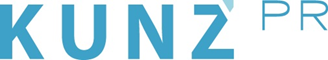 Kurz notiert15. April 2019Sommer hautnah im ZugspitzLand: Kleine Urlauber und große Abenteuer(ZugspitzLand) Mit der Kräuterfee durch Wiesen streifen, bei Bauernhofführungen aus Milch Butter machen und im Mondlicht Glühwürmchen hinterherjagen. Das alles und noch viel mehr erwartet Kinder im ZugspitzLand, das vor den Toren Garmisch-Partenkirchens liegt. Kleine Urlauber entwickeln sich auf dem Walderlebnispfad in Farchant und dem Naturerlebnispfad in Eschenlohe zu echten Spürnasen. Wer mehr über die Vergangenheit erfahren möchte, steigt auf dem historischen Lehrpfad von Oberau mit den Eltern im übertragenen Sinne in die Zeitmaschine und lernt mehr über die alten Handelsstraßen, die sich hier über die Alpen zogen. Und egal für welches Abenteuer man sich entscheidet, Zeit für einen Zwischenstopp auf einem Spielplatz oder am Flussufer bleibt immer. Weitere Infos unter: www.zugspitzland.de Hinweis: Langfassung des Textes und weitere Fotos werden am 23. April versendet.